Фото «ДО» и «ПОСЛЕ»Фрунзенский район
пр.Пушкина, 44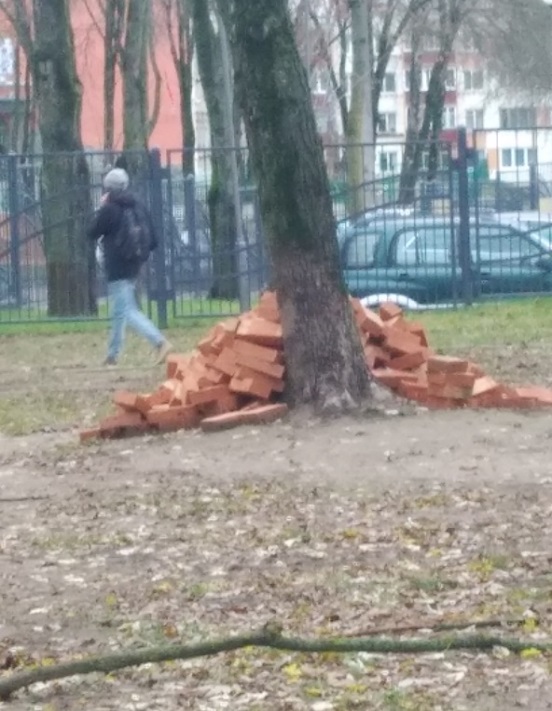 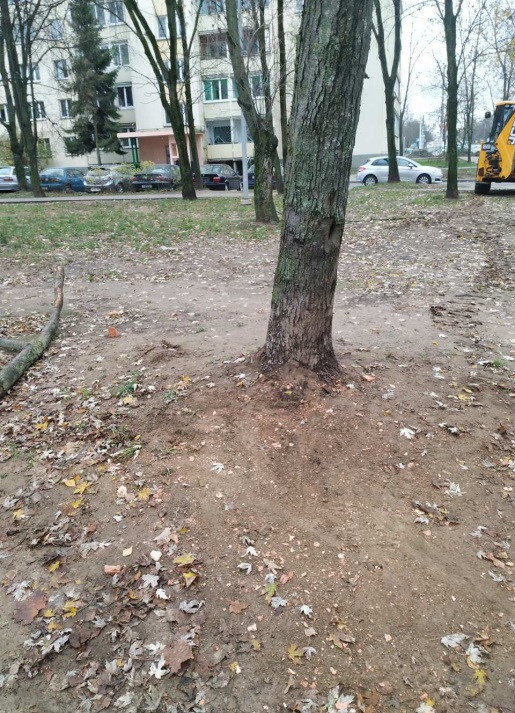                                       до	                                                             послеЛенинский районберег Чижевского водохранилища в районе ул.Малявки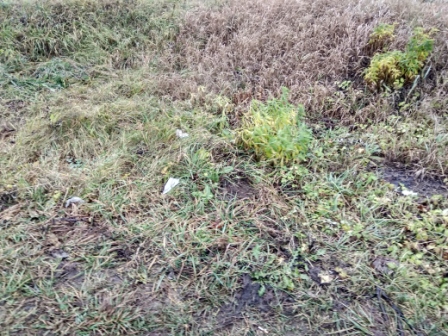 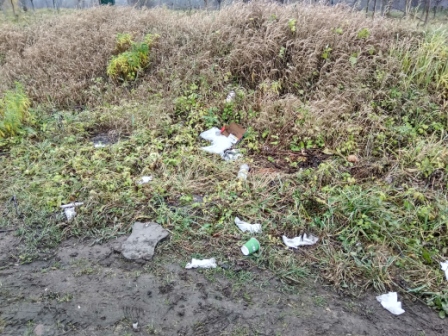                                      до	                                                                    послеМосковский районул. Шорная, 18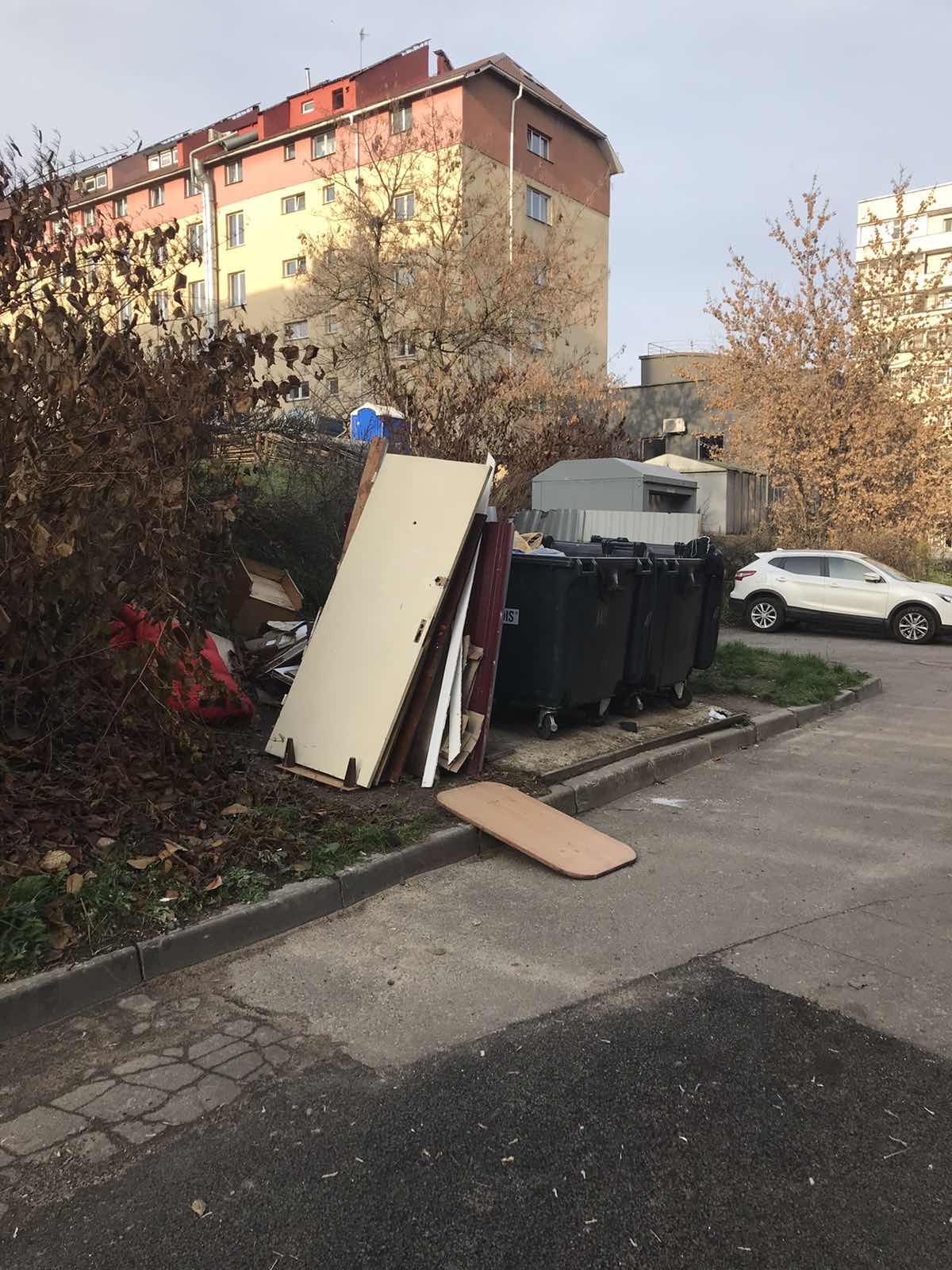 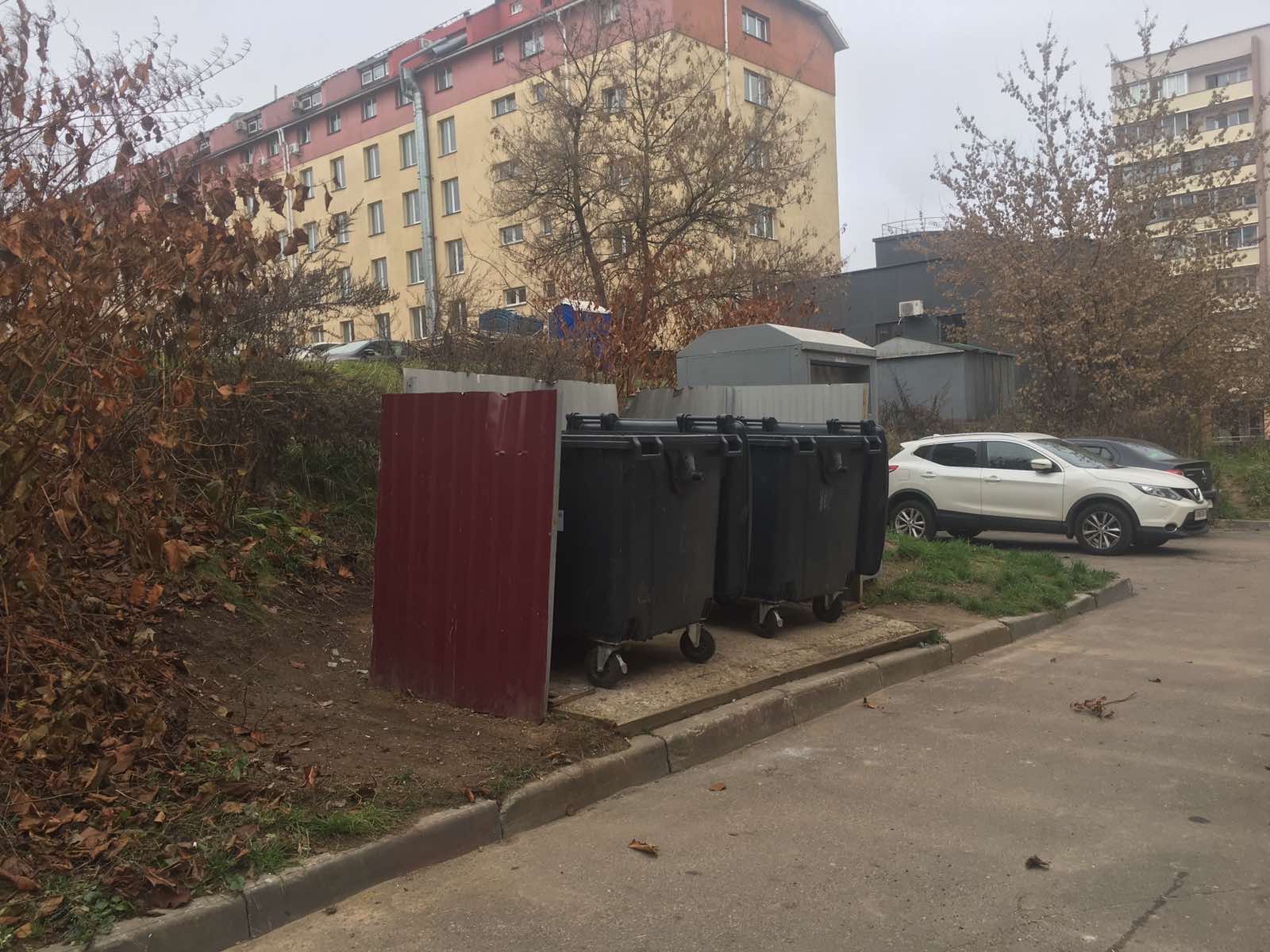                             до                                                           послеОктябрьский район ул. Московская, 7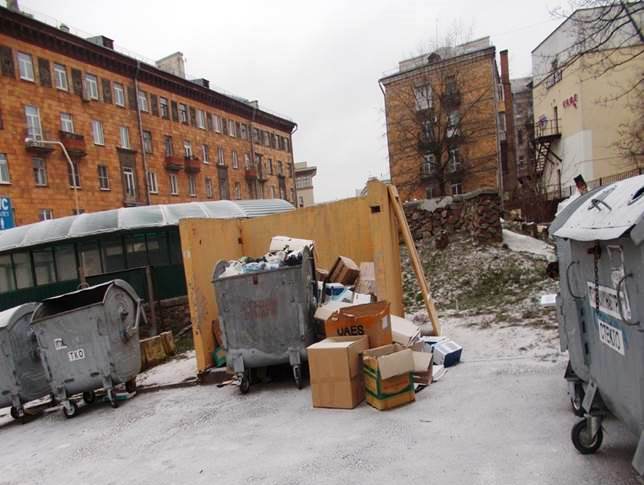 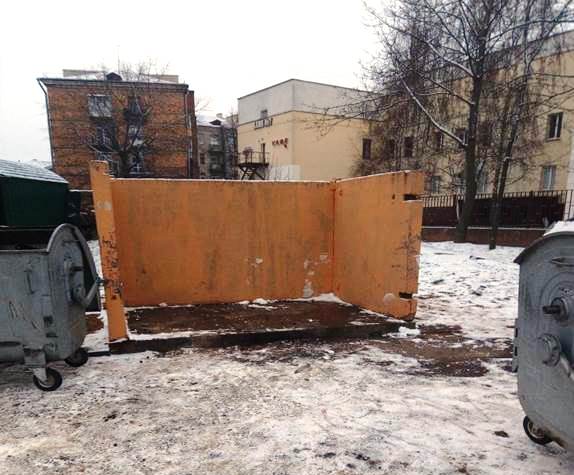 до                                                        послеМосковский район Река Лошица вдоль улицы Каролинской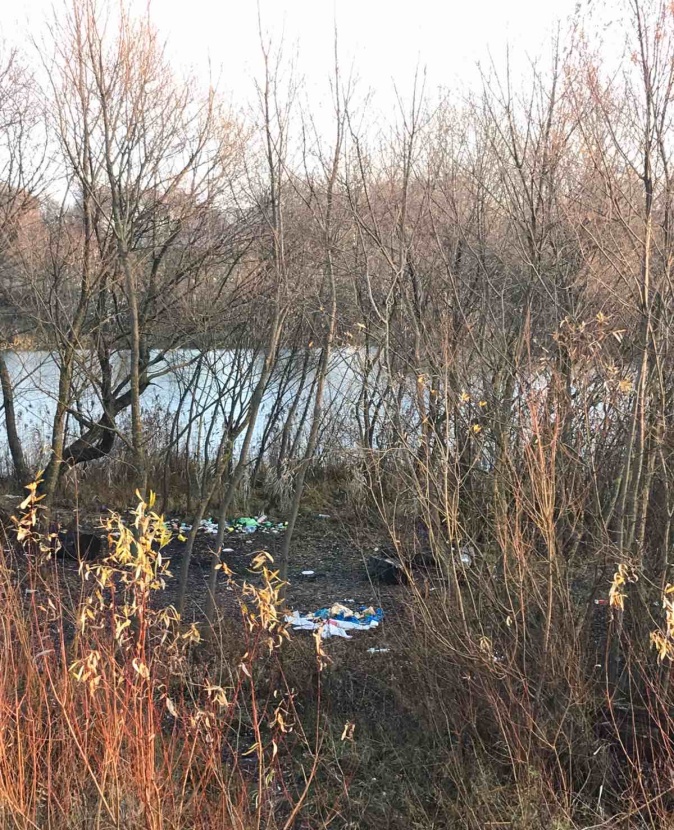 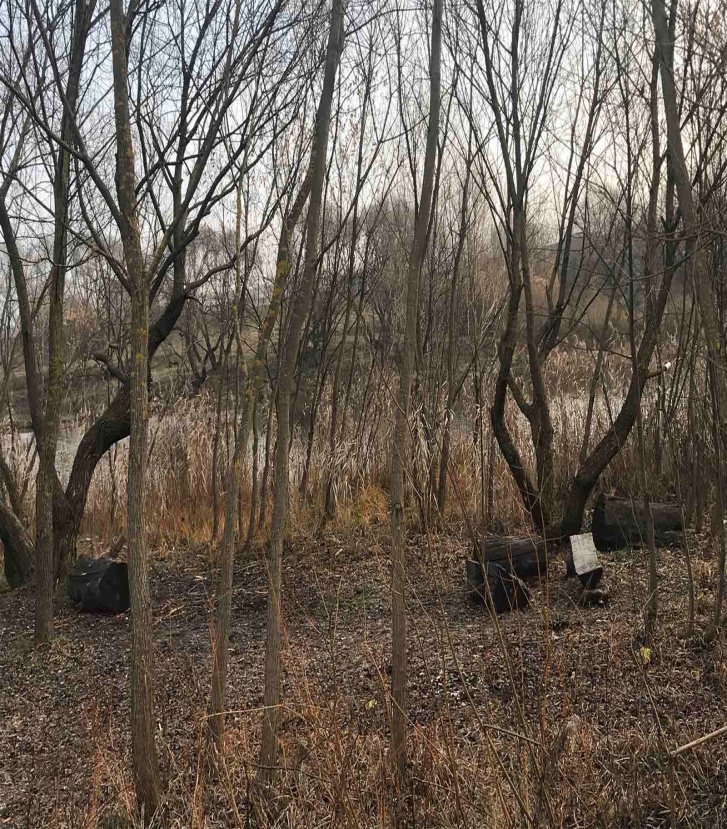                           до                                                                  послеЦентральный район ул. Заславская, 23/2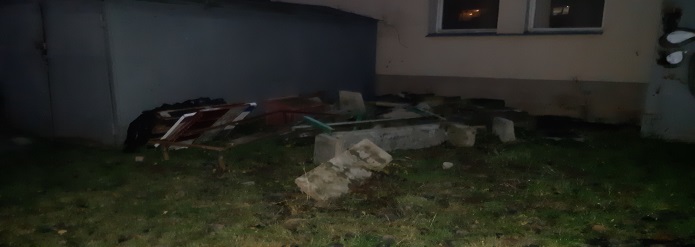 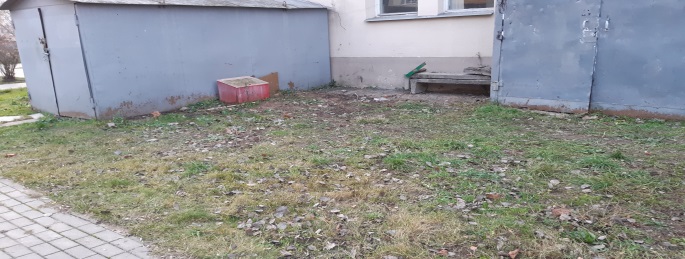                               до                                                          послеФрунзенский районВодоем по ул.Вязынской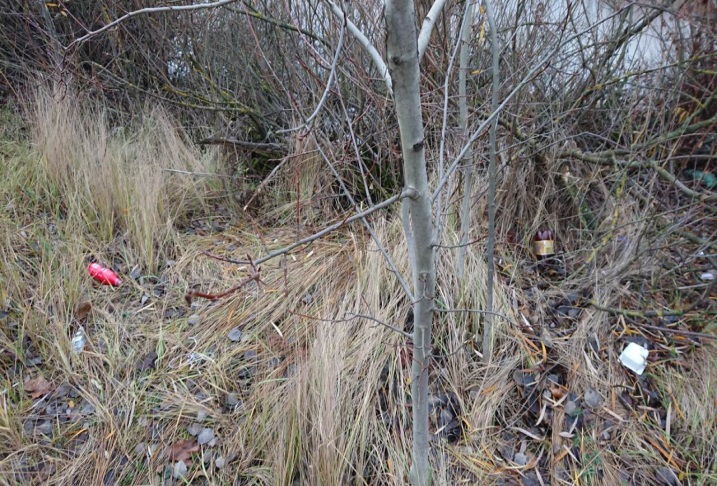 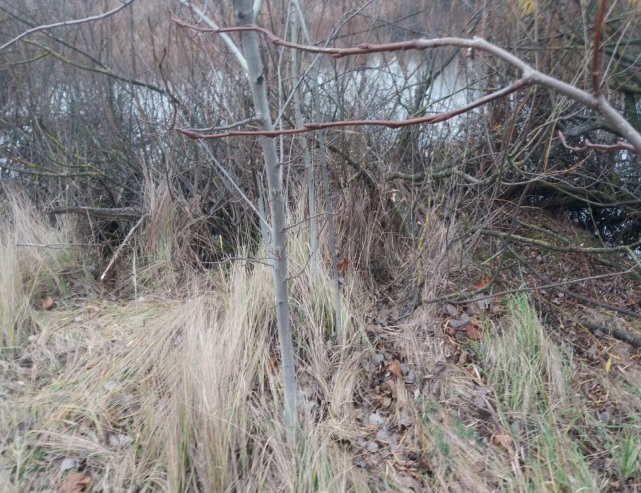                             до	после